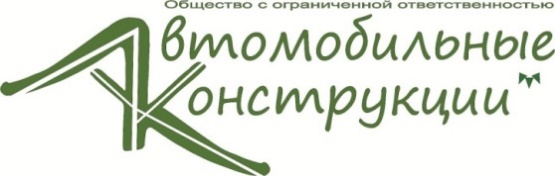 АКТ-РЕКЛАМАЦИЯот ____ ___________ 20__ г.1. Предприятие ____________________________________________, расположенное поадресу: ___________________________________________________________________________________________________________________________________________________тел. __________________________, отв. лицо _____________________________________приобрело2. Изделие ___________________________________________________________________3. Дата отгрузки(№ т/накладной)_________________________________________________4. Сведения о проведении Технического обслуживания (№ договора наТ.О)_________________________________________________________________________5. Дата выхода из строя _________________________________________6. Условия появления и характер дефекта:______________________________________________________________________________________________________________________________________________________________________________________________________________________________________________________________________________________________________________________________________________________________________________________________________________________________________________________________________________Настоящий акт составлен комиссией из трех человек.Подписи членов комиссии:ФИО ___________________________ Подпись ______________ФИО ___________________________ Подпись ______________ФИО ___________________________ Подпись ______________МПОбязательное приложение:1.- Копии документов: - подтверждающих приобретение товара; -акты проведения Т.О (договора на проведение Т.О.).2.- Дефектный узел.3.Фото /направить по электронной почте /info@autoconstr.by /-общий вид спецавтомобиля; вид проявления дефекта.Акт вместе с поставкой спецавтомобиля или дефектного узла направить удобным для Васспособом по адресу: 222219, Минская обл., Смолевичский р-н, д. Динаровка, Дом механизатора 17